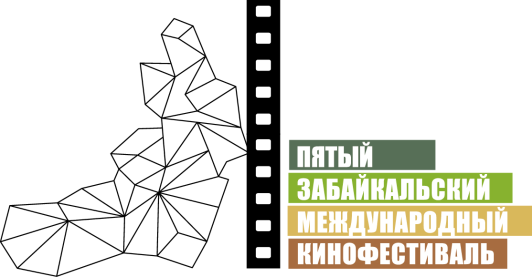 Чита, 24 мая 2015 годаГала-концерт Пятого Забайкальского Международного Кинофестиваля23 мая в Чите в рамках Пятого Забайкальского Международного Кинофестиваля состоялся гала-концерт с участием приглашенных артистов-участников фестиваля и забайкальских музыкальных коллективов. На сцене Забайкальской Краевой Филармонии развернулся мини-спектакль, посвященный семидесятилетию победы в Великой Отечественной Войне. Исполнителями главных ролей выступили Дмитрий Миллер, Ольга Прокофьева, Дмитрий Павленко, Наталья Селиверстова, Андрей Носков, Глафира Тарханова, Елена Бирюкова, Ольга Красько и Владимир Стержаков. В постановке были использованы фронтовые письма забайкальцев – тех, кто пережил войну и тех, кто так и не вернулся домой. Отдельно организаторы отметили читинцев-ветеранов ВОВ.Во второй части программы специальные творческие номера представили: народный артист РСФСР Александр Михайлов, самая юная участница концерта, начинающая актриса Алина Михайлова, народная артистка РСФСР Лариса Голубкина, народный артист РФ Юрий Назаров и заслуженная артистка России Людмила Мальцева, эстрадная певица, уроженка Забайкальского края Маргарита Колотилина, эстрадно-джазовая певица Рита Солнцева. Концерт прошел при участии фолк-театра «Забайкалье» и ансамбля песни и пляски Окружного Дома офицеров Российской Армии города Чита.Режиссерами-постановщиками мероприятия выступили Валерия Аксенова и Анна Буданова.Организатор фестиваля – НП «Забайкальское землячество» при поддержке Губернатора, Правительства и  Министерства культуры Забайкальского краяГенеральный спонсор фестиваля – ООО «ИнтерМедиаГруп»Ведущий спонсор фестиваля – сеть супермаркетов «Дочки & Сыночки»Официальный спонсор фестиваля – «Группа ВИЮР»Спонсор фестиваля – «Смагин и партнёры»Официальный перевозчик Кинофестиваля – S7 AirlinesТелекоммуникационный партнер фестиваля – компания «Мегафон»Ведущий телевизионный партнёр – телеканал «Альтес»Ведущий медиапартнер – телеканал «ЗабТВ»Информационные партнеры Кинофестиваля:Проект Андрея Малахова StarHitНациональный кинопортал www.film.ru Городской портал www.chita.ruГородской портал «Чита Сейчас» (www.now-chita.ru) Забайкальское информационное агентство www.zabinfo.ruГазета «Культура Забайкалья»Радио «Сибирь»Радио «Юмор ФМ»«Дорожное радио»Партнеры Кинофестиваля:Салон красоты «Граф и Тиффани»Клиника «Азия СПА»Магазин детской одежды «Джери Джой»Магазин методик раннего развития «Умница»ИП Климов Сергей АнатольевичОфициальный сайт ЗМКФ – www.zmkf.ru